ONAM ASSEMBLY  Onam is the most popular festival in the state of Kerala. This ancient festival is being celebrated since ages.A special assembly on the occasion of Onam was  conducted in the Kindergarten on 21st September,2016.The ambience in school filled the air with the spirit of festivity, as the foyer was decorated with colourful  strings of flowers, floral pookalam  and relevant pictures to depict the traditions followed during the harvest festival in Kerala – This festival is celebrated in the loving memory of King Mahabali. He was  known for his generosity in  bringing prosperity to the people of Kerala. It is believed that King Mahabali will come on this day to bless the people with happiness and prosperity.  The children were all dressed in their traditional Onam attire. The guests were given a warm traditional welcome with flowers and chandanam followed by the  lighting of the lamp. A tiger dance was then performed by the children, followed by the famous snake boat race.   The engrossing assembly concluded with a couple of  dances and greetings of the festival to everyone.Indeed, the children had kindled the spark of festivity and joy. Their performance brought out the essence and happiness associated with the festival.WISHING ONE AND ALL   ‘A HAPPY ONAM’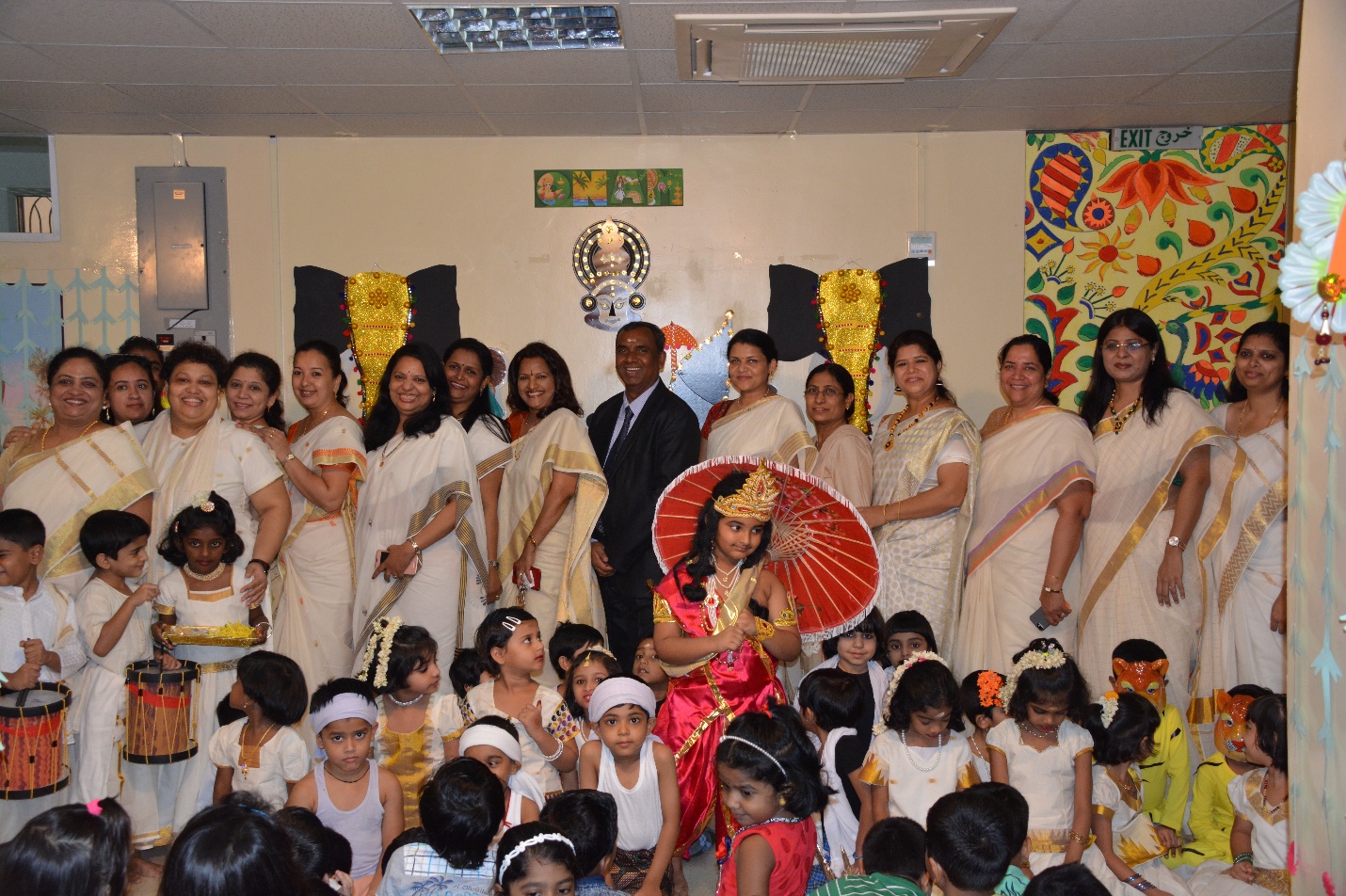 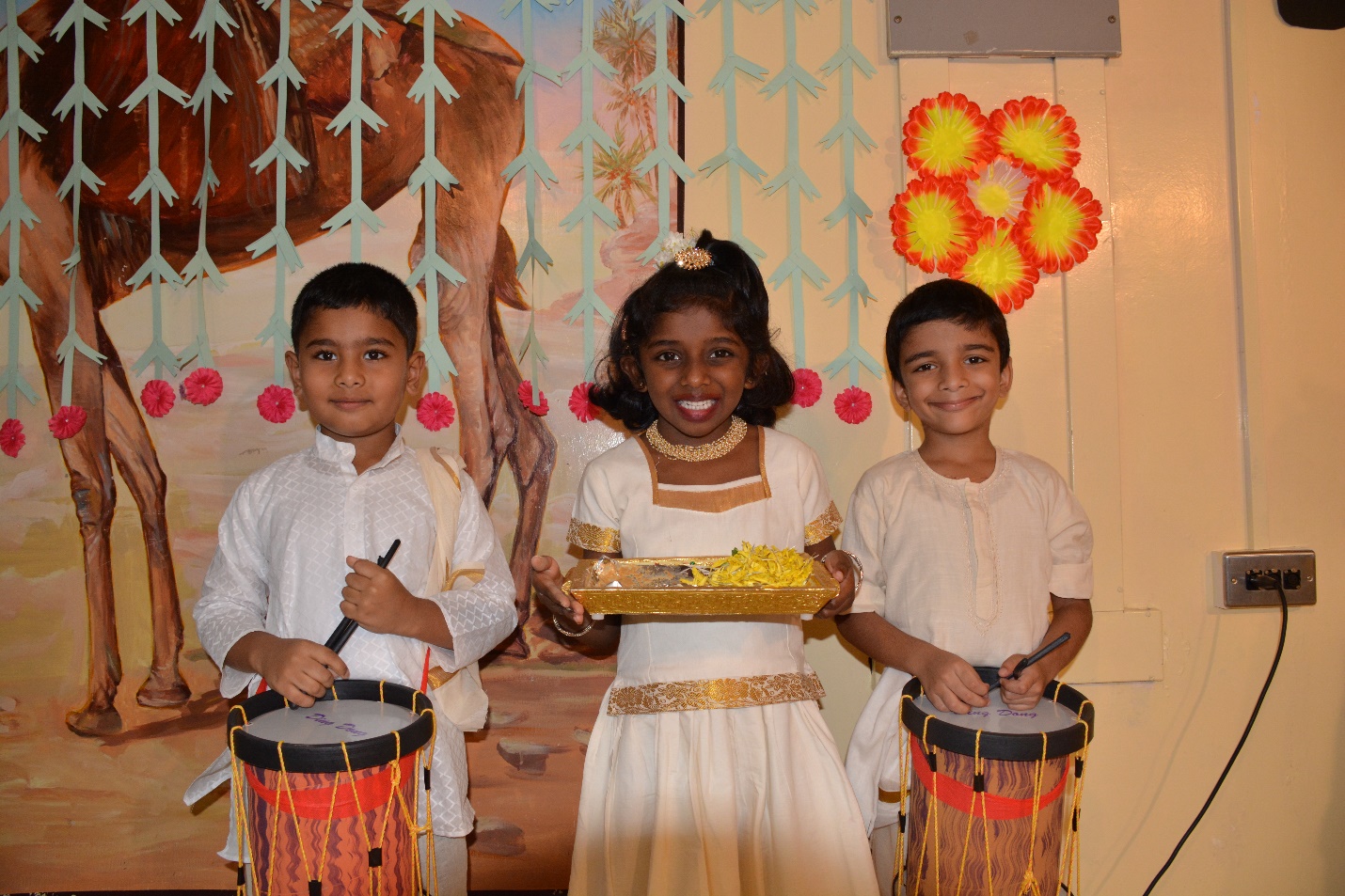 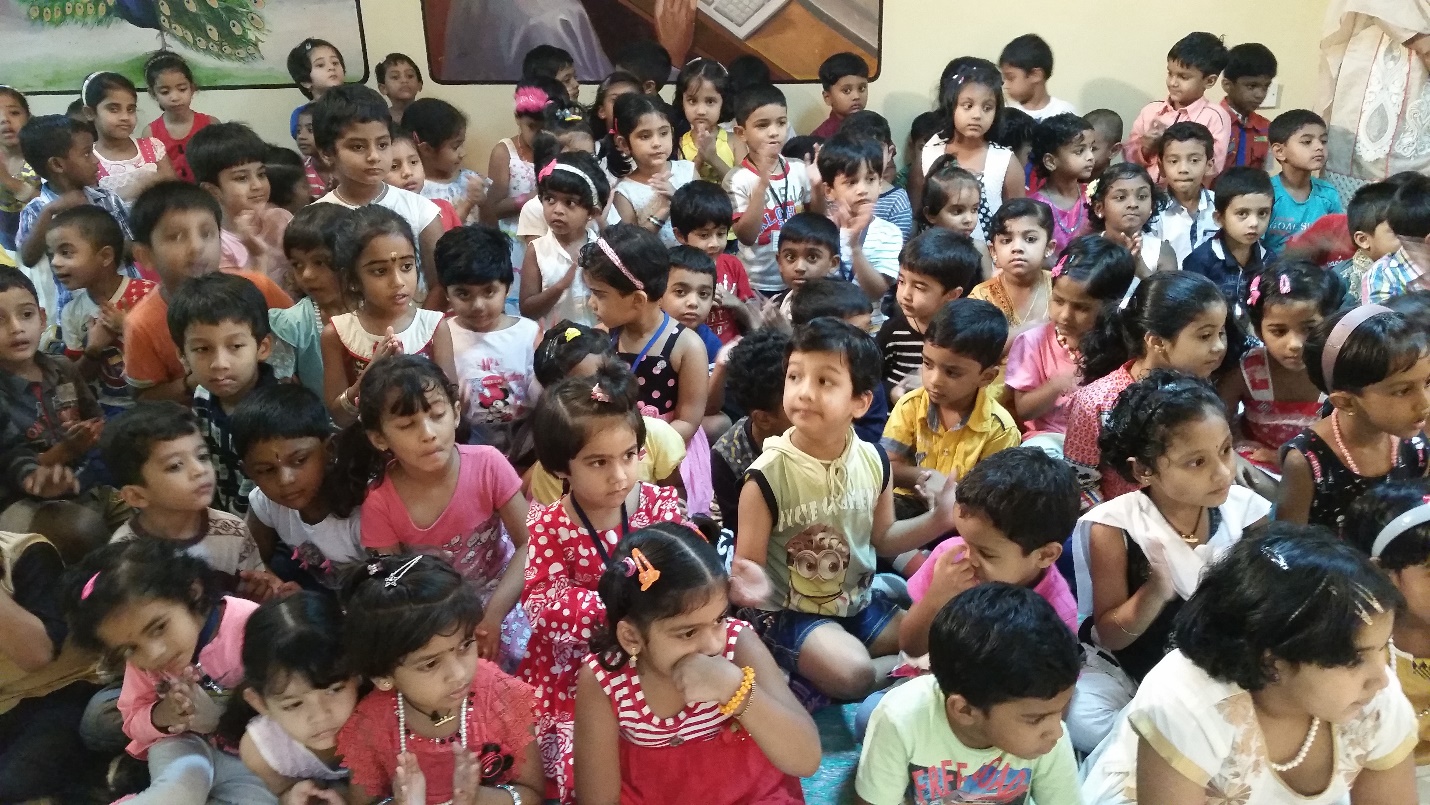 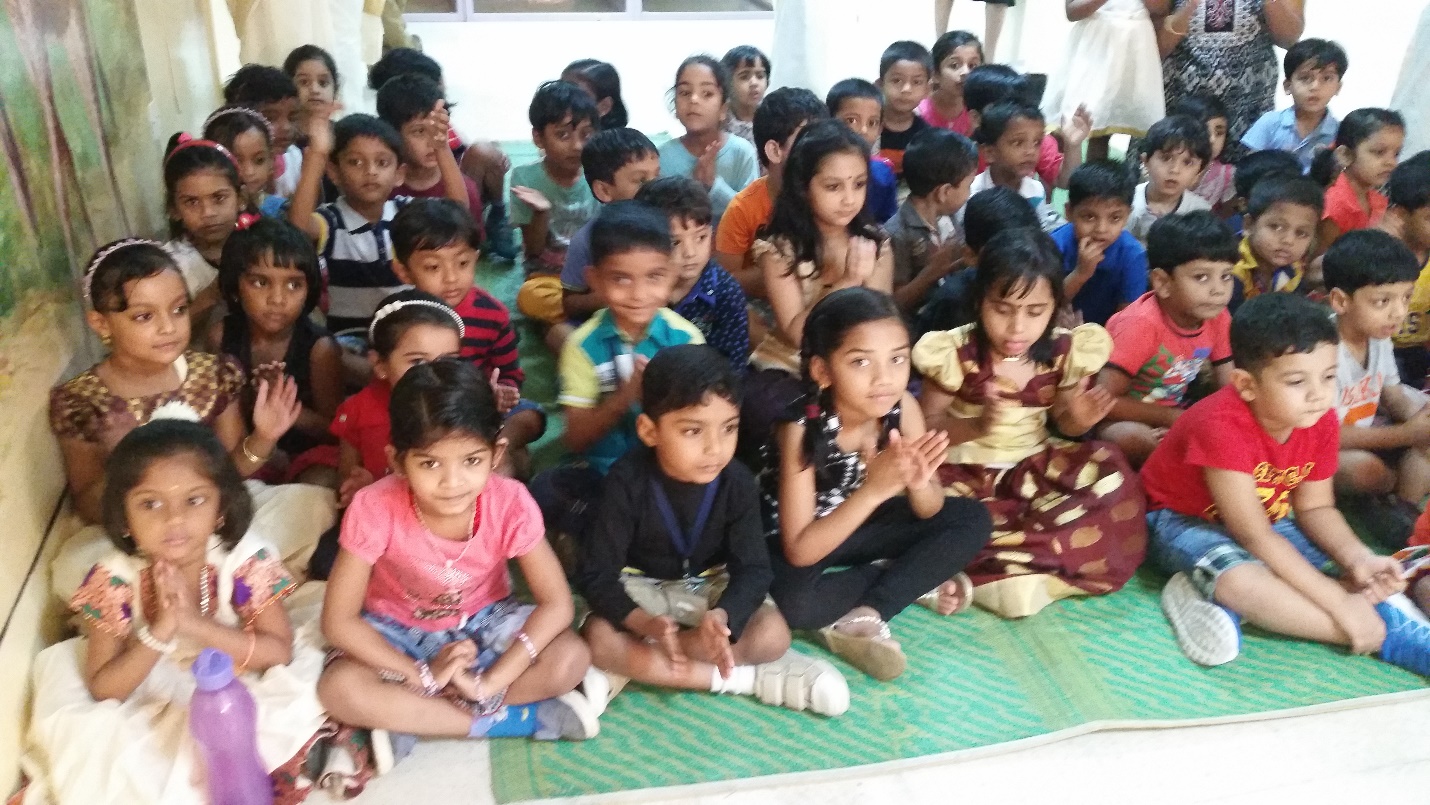 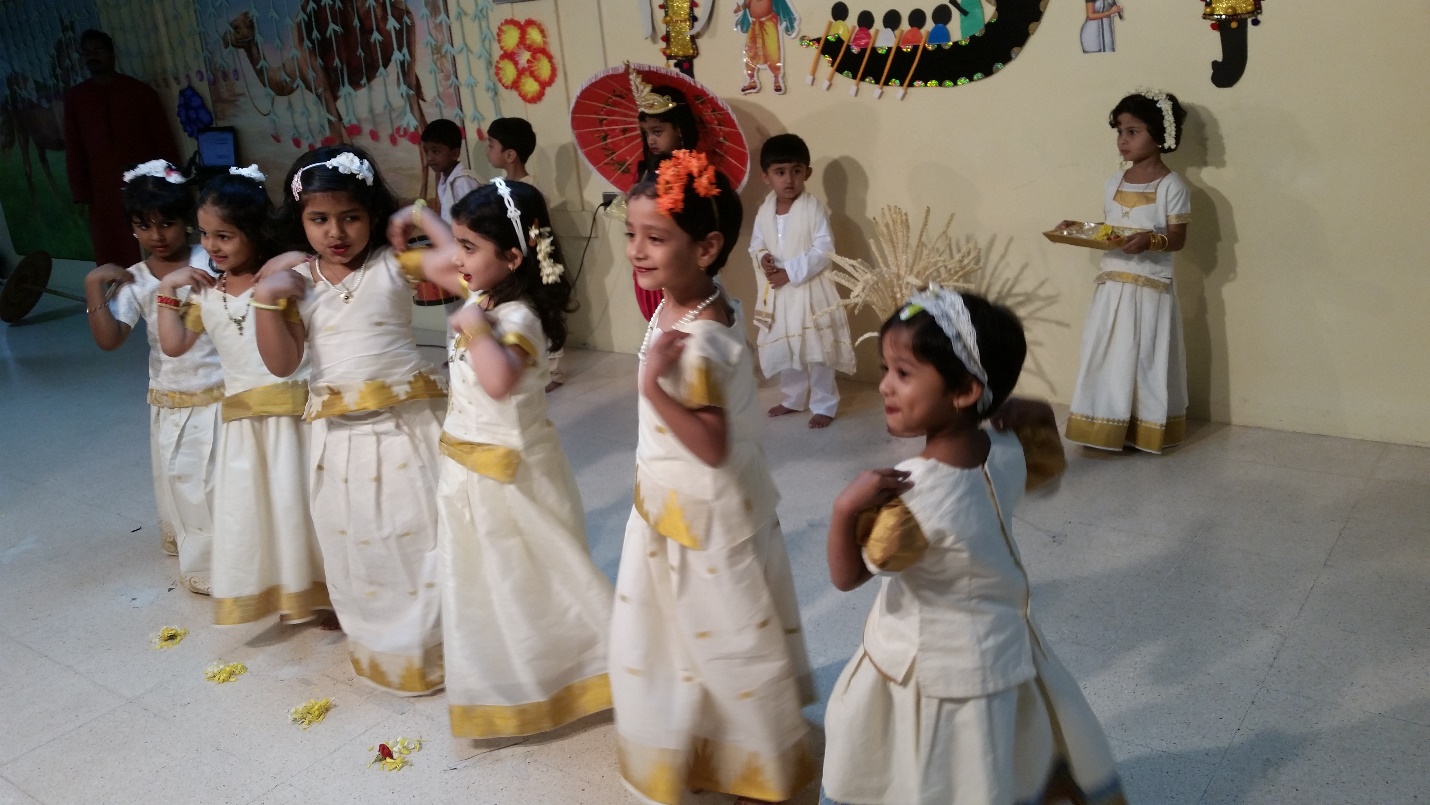 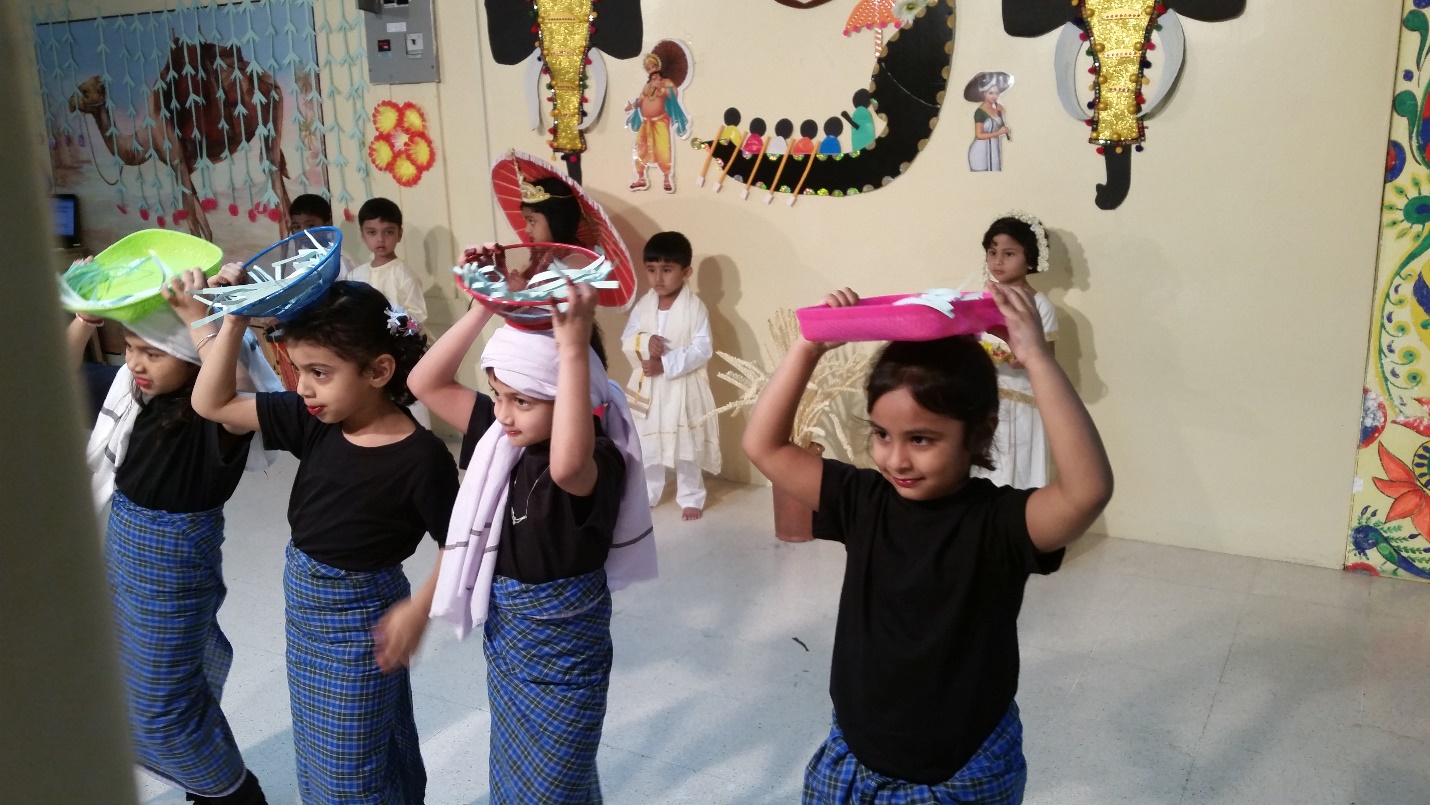 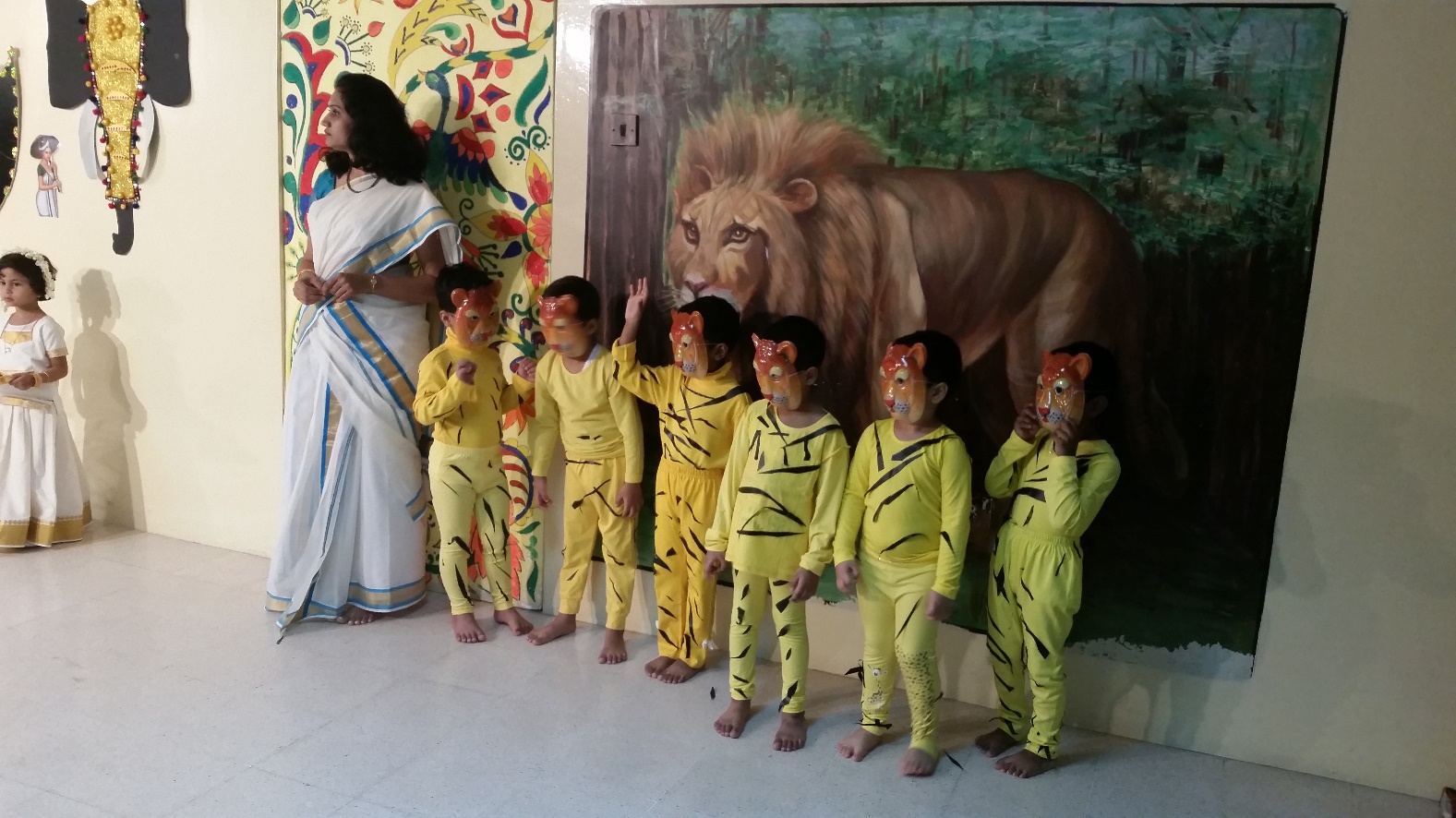 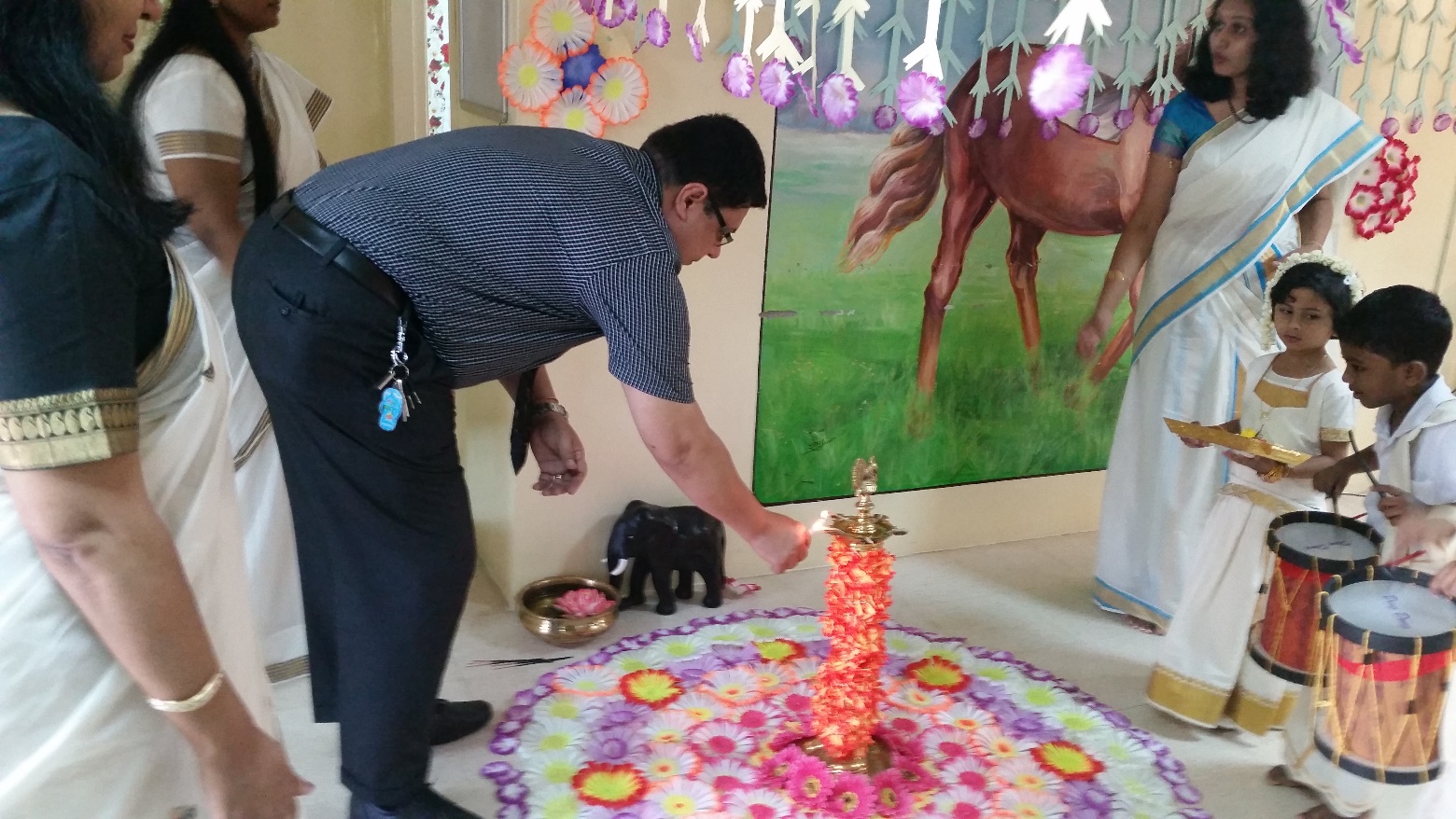 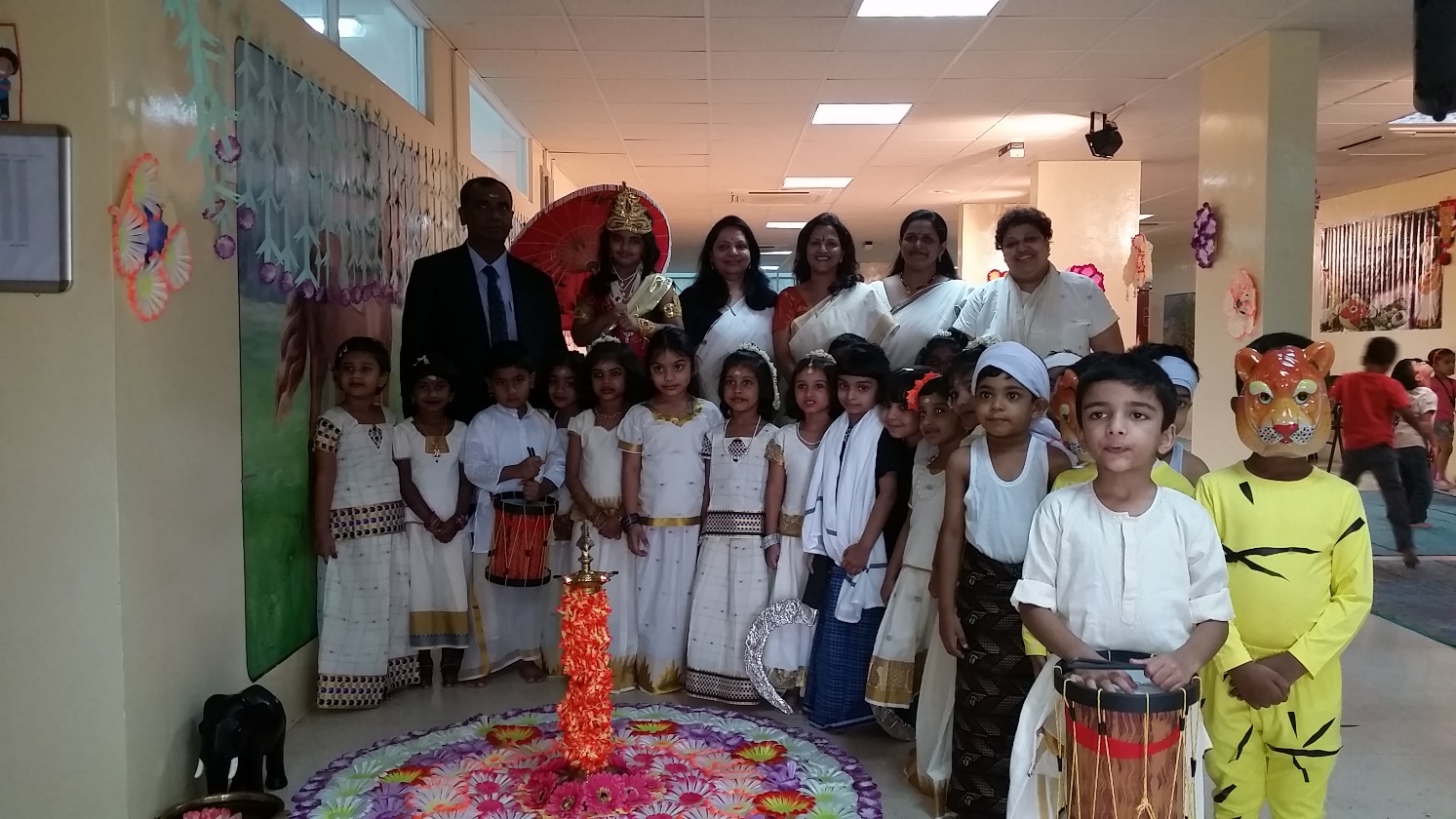 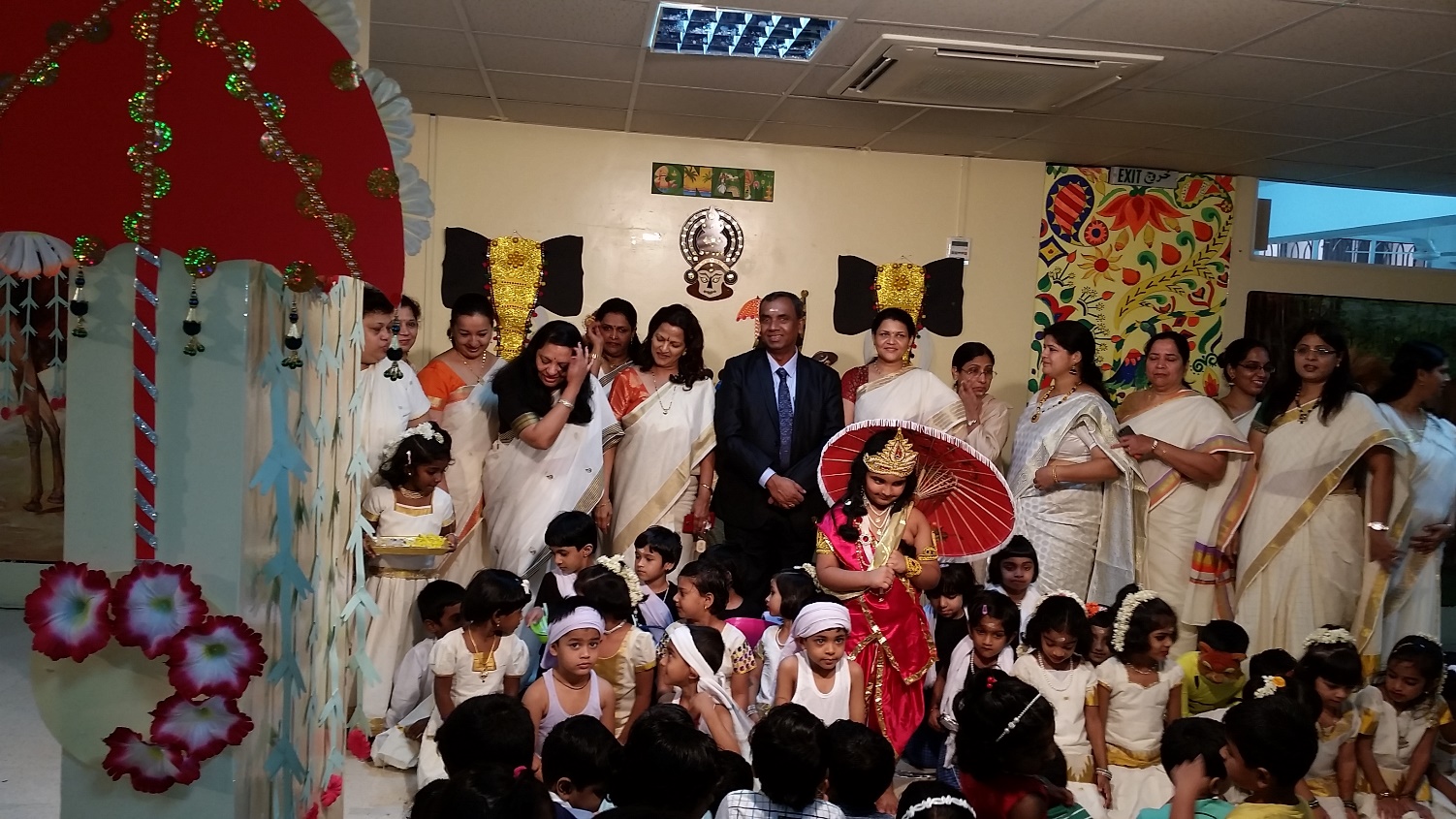 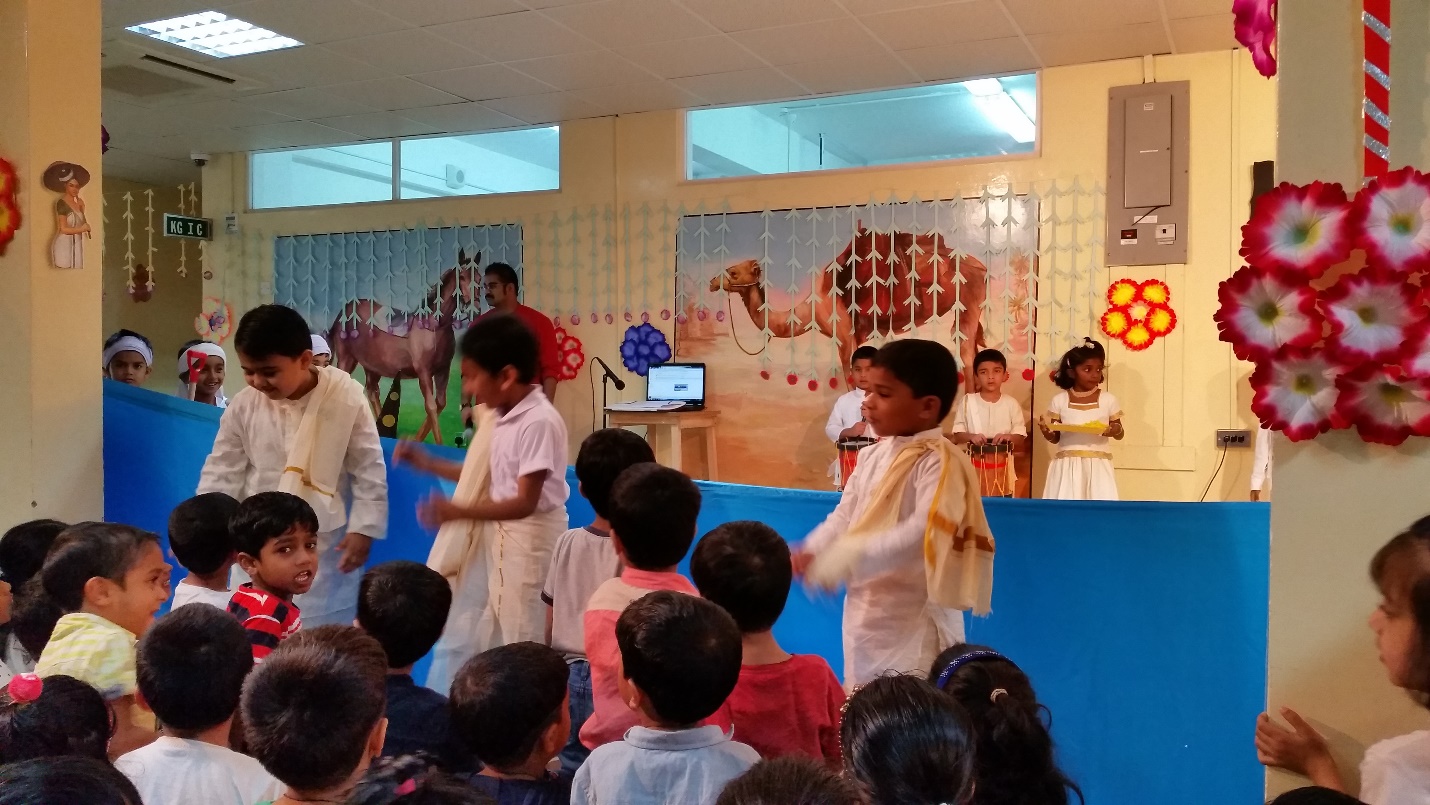 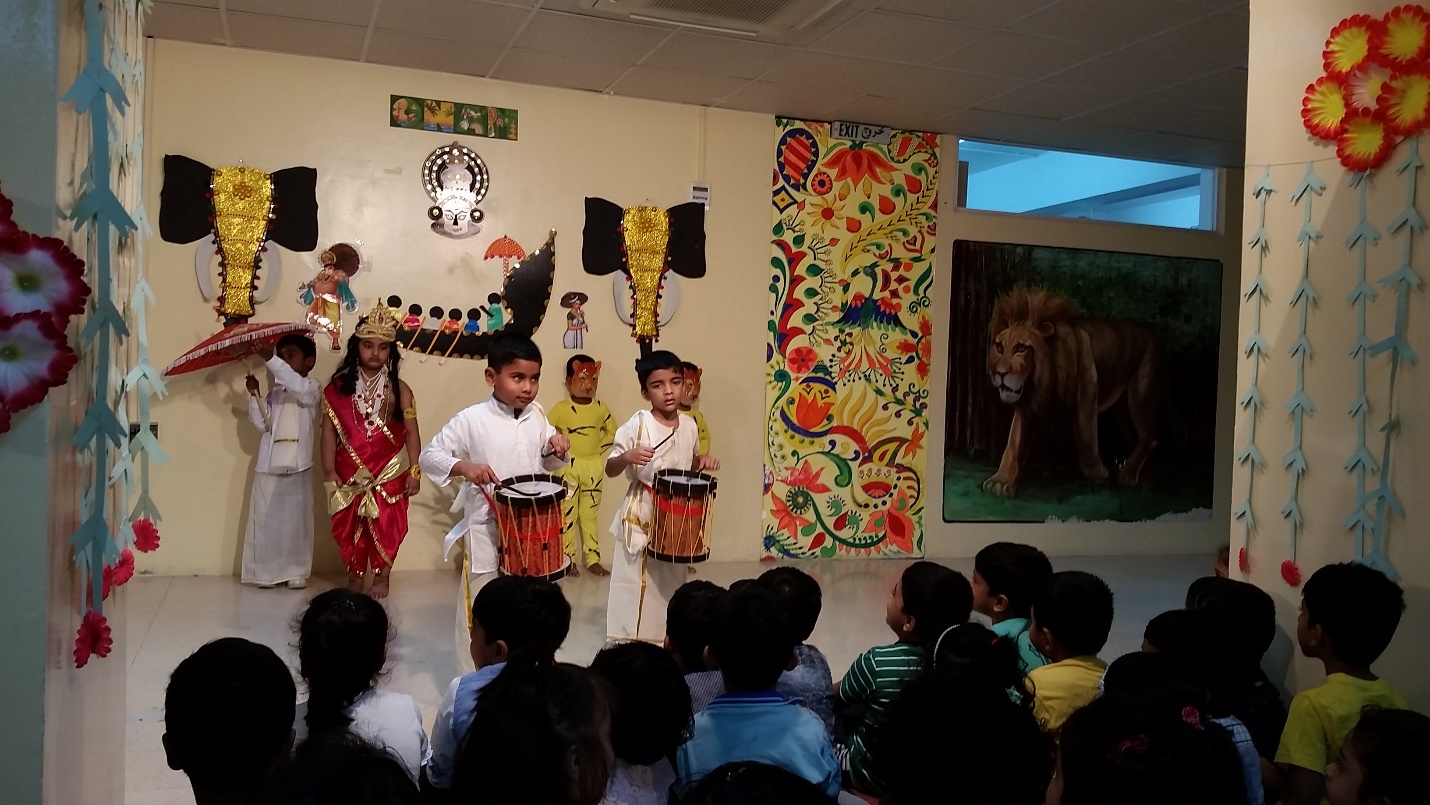 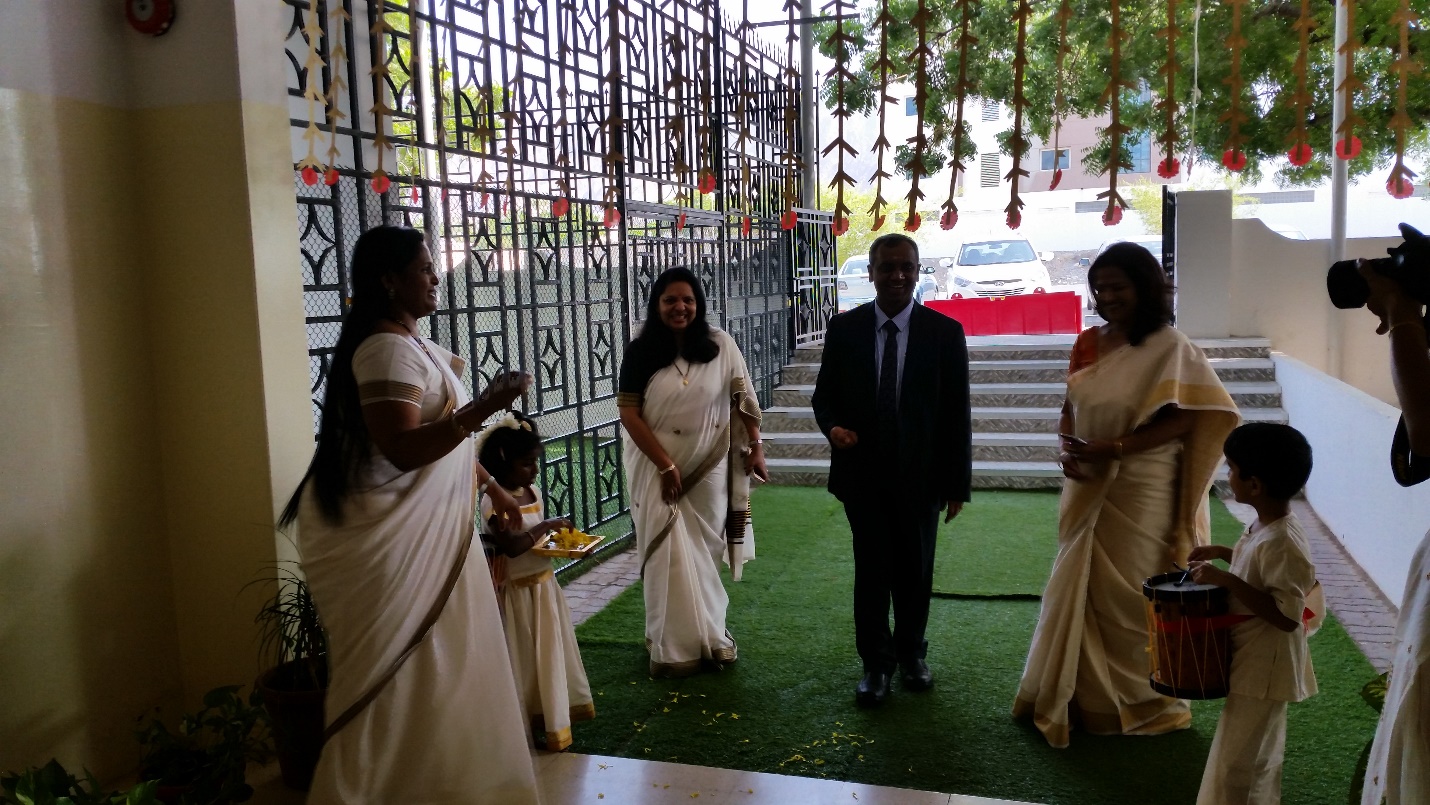 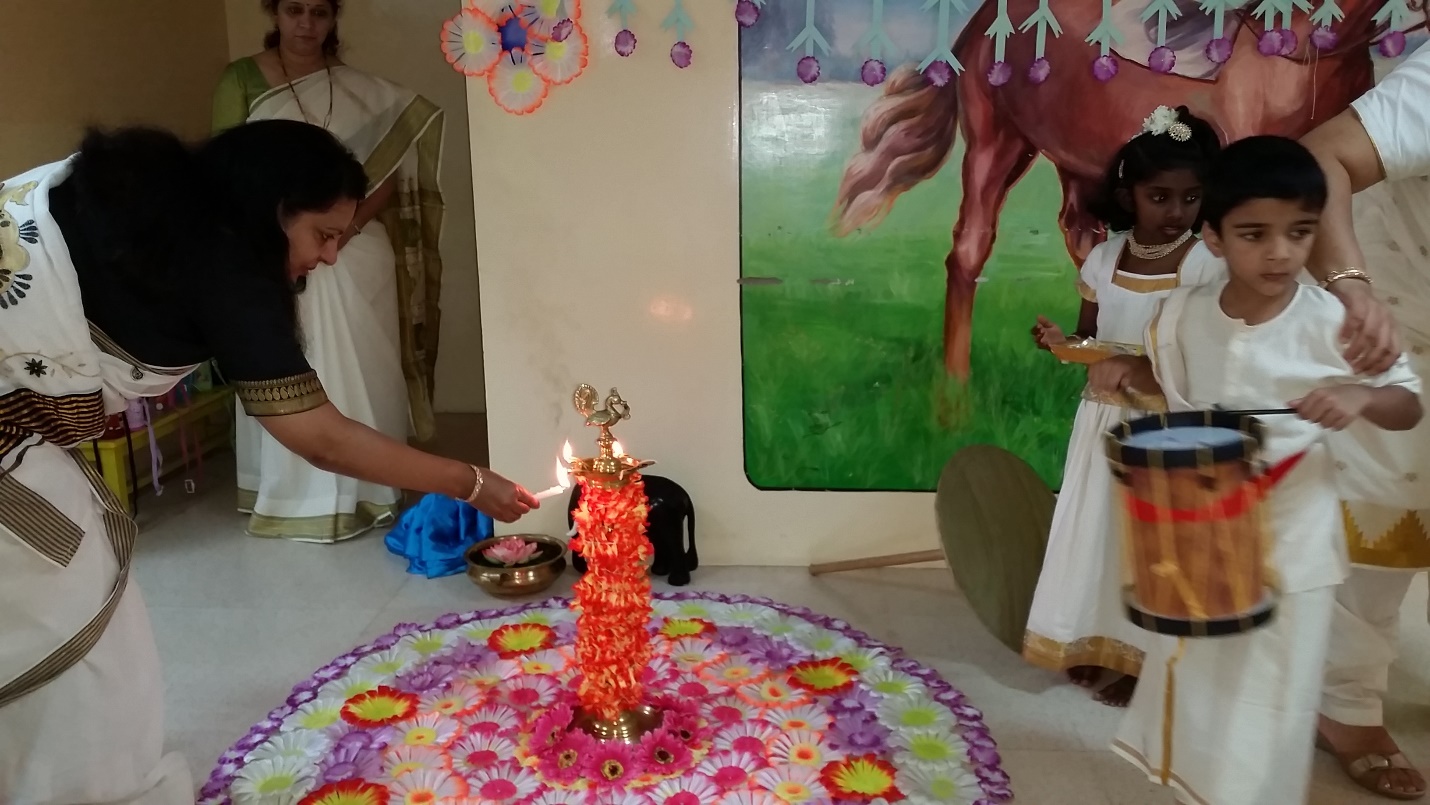 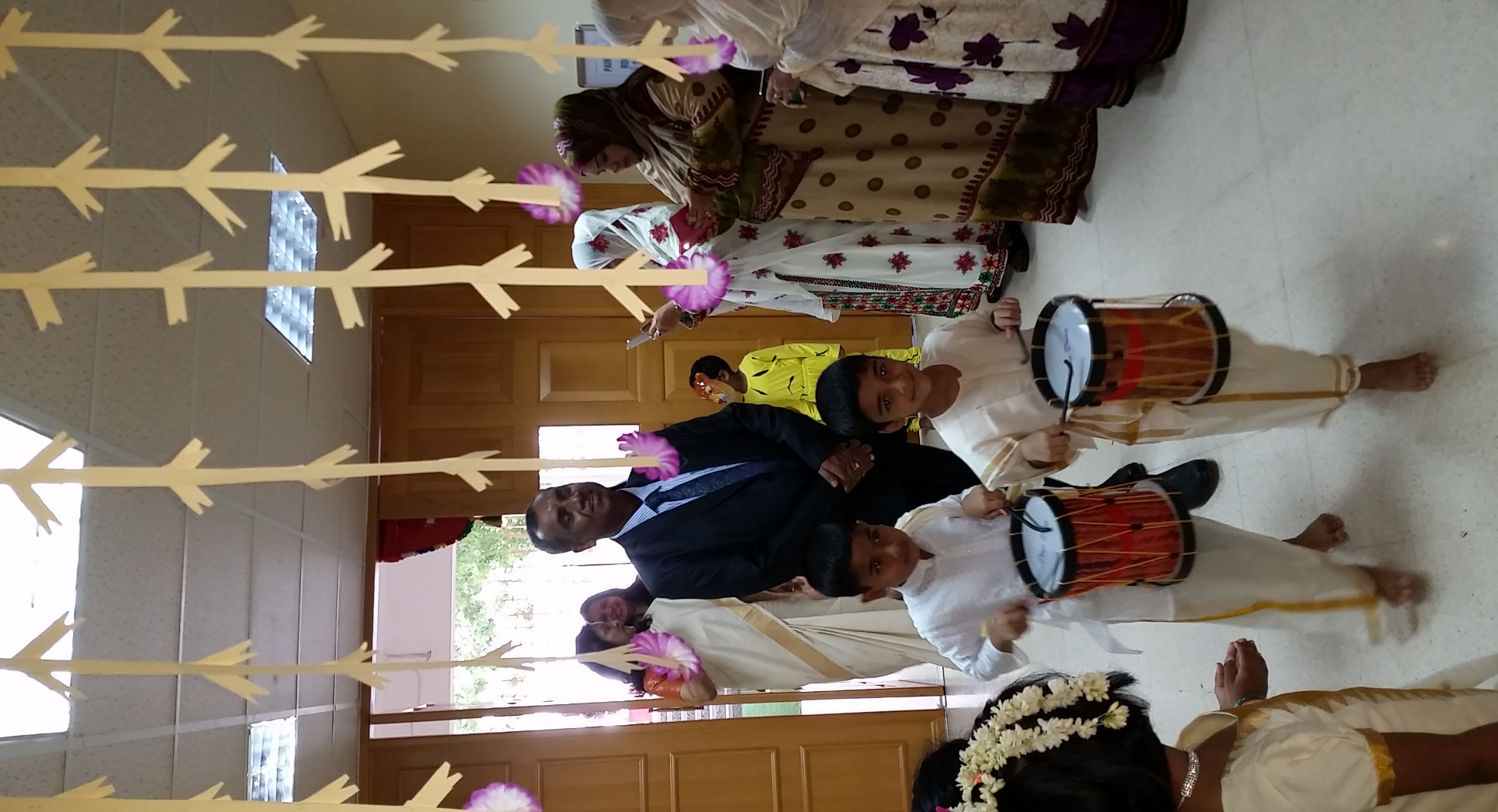 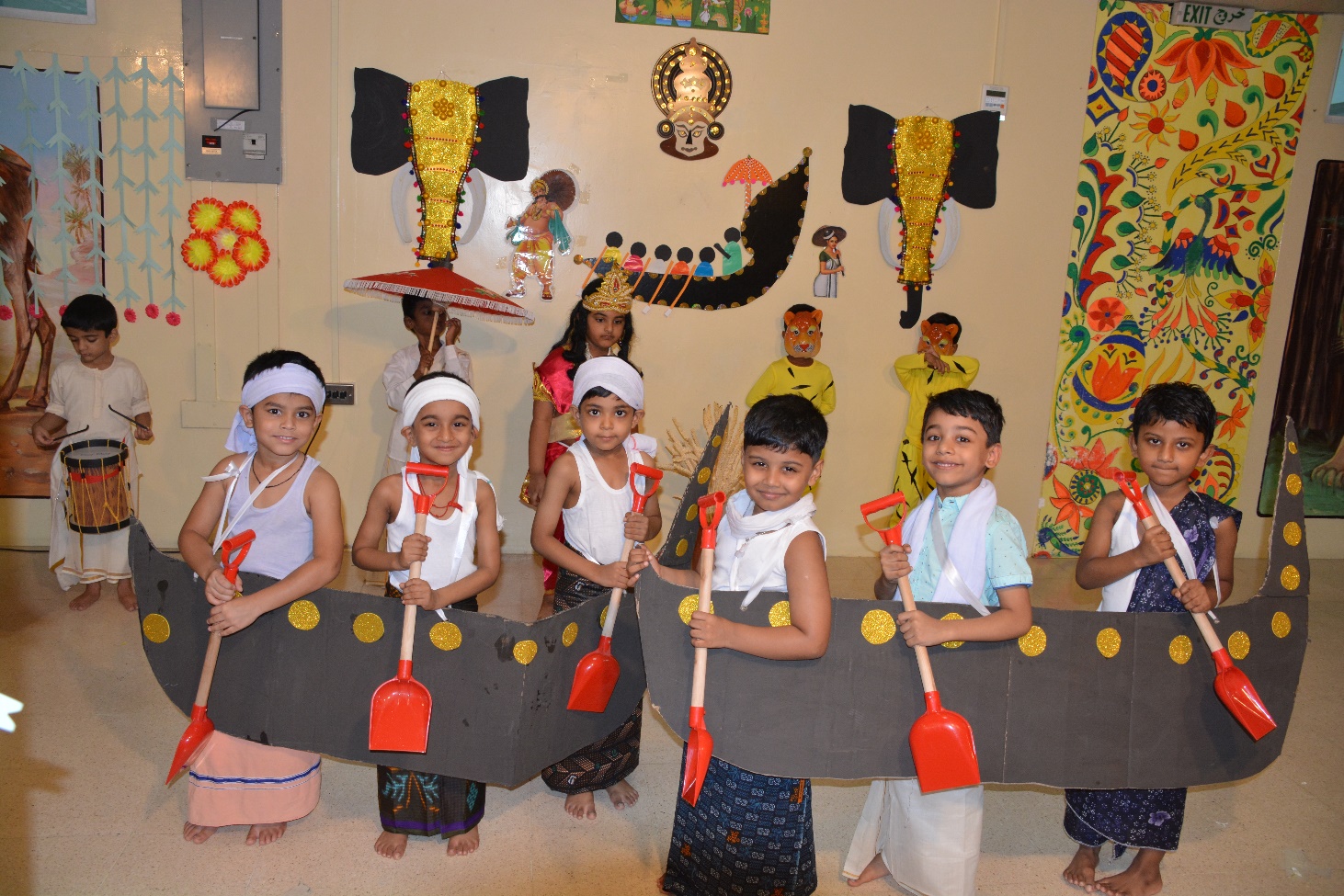 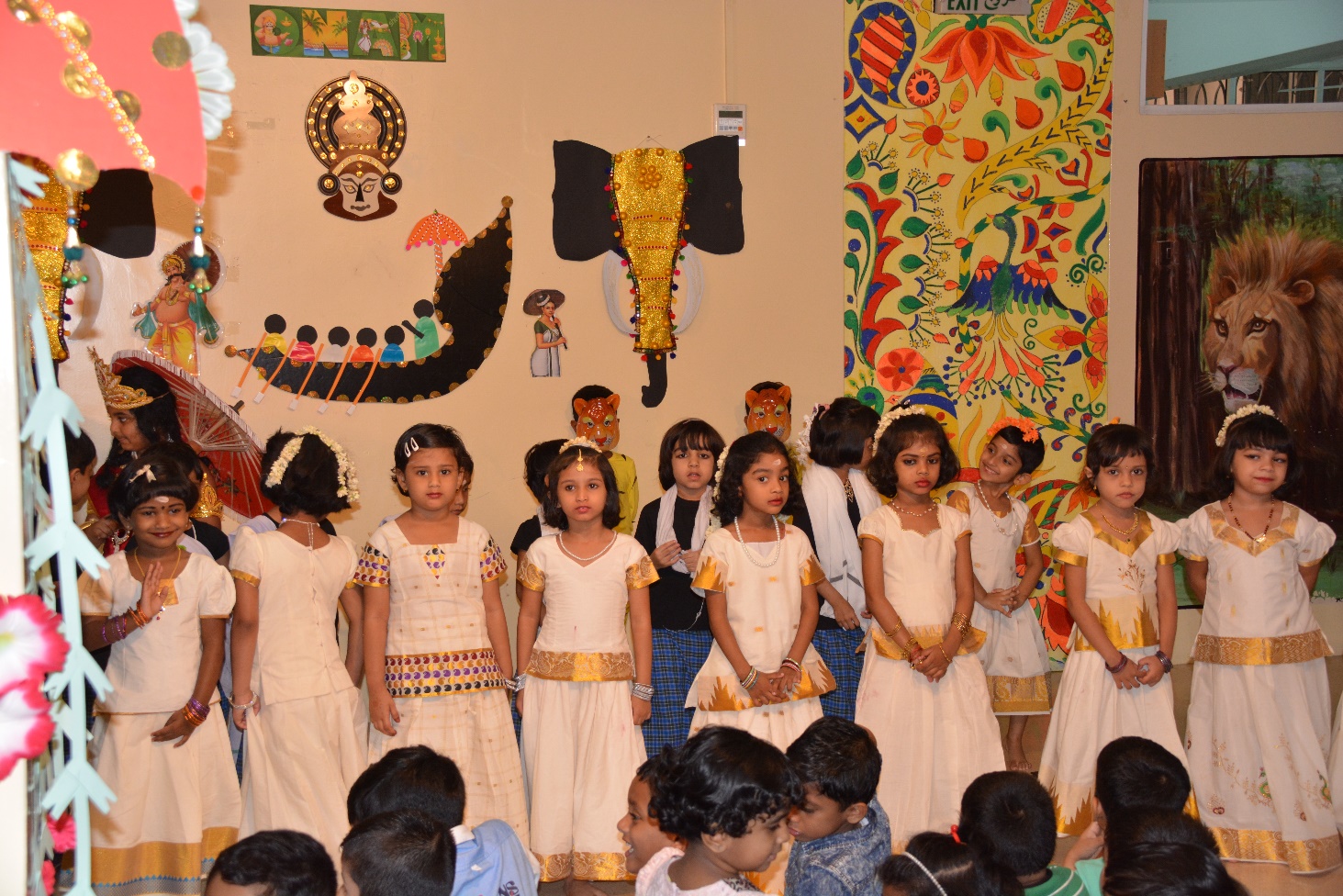 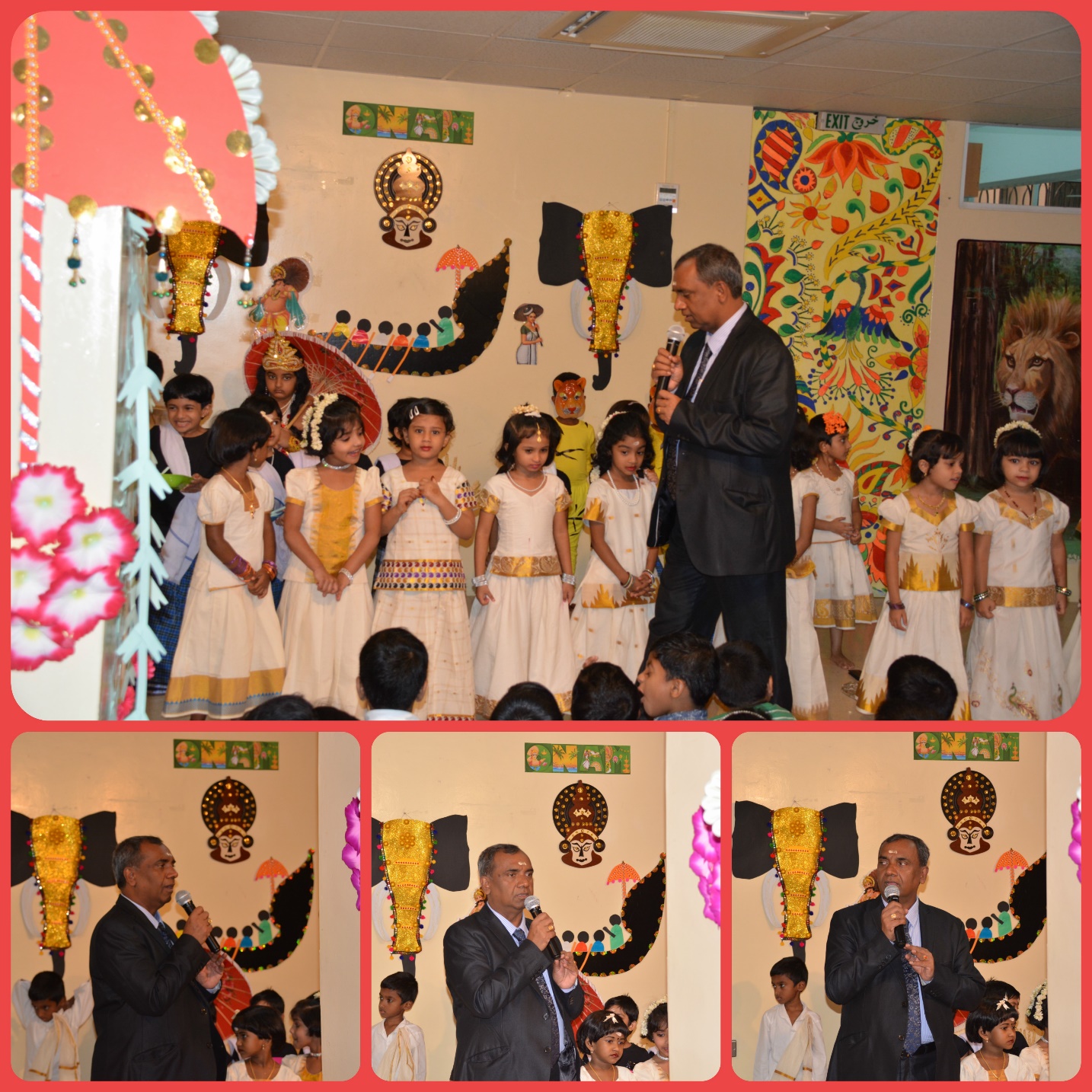 